Zamek Królewski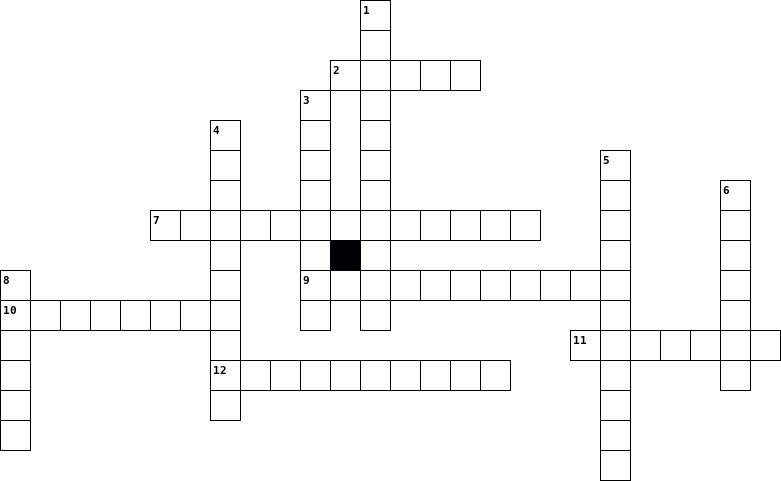 